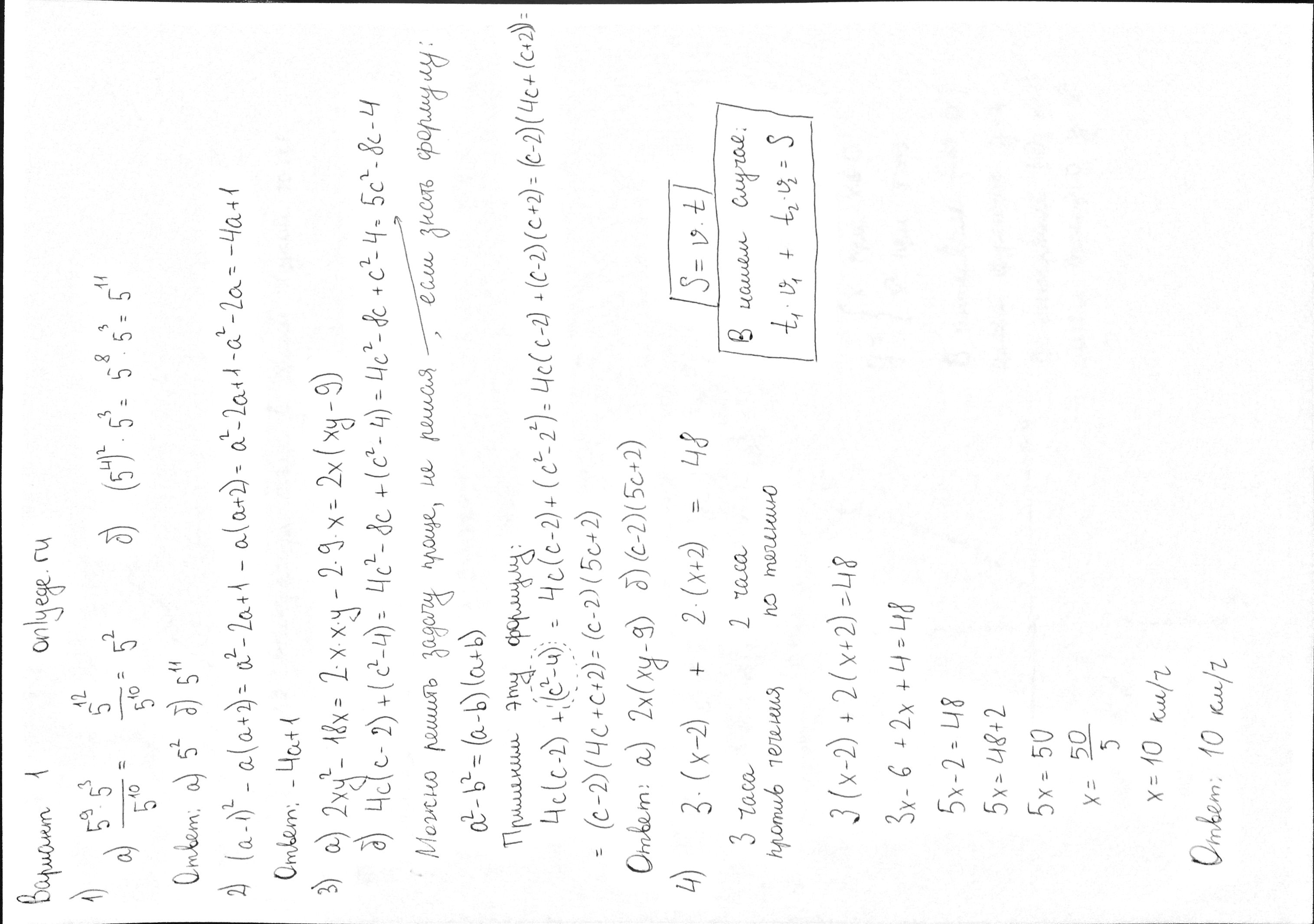 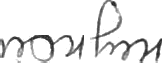 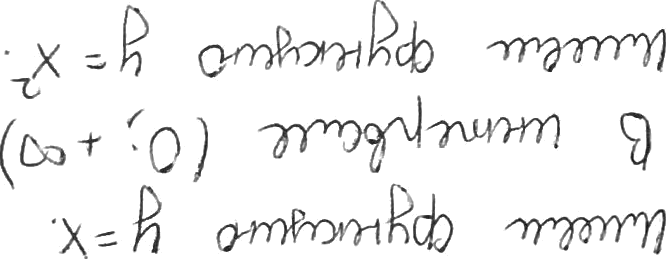 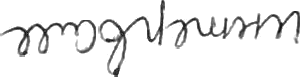 O >*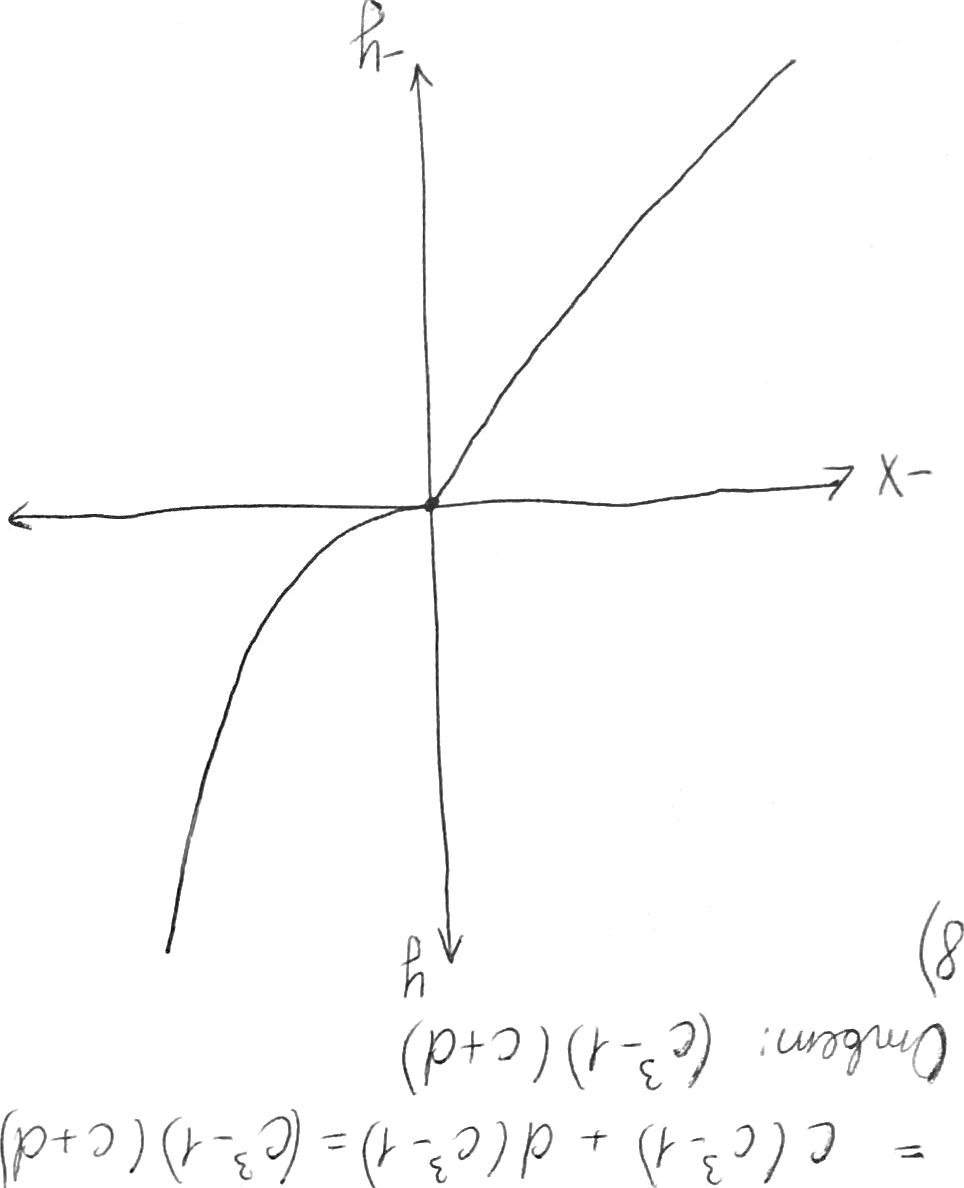 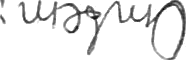 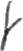 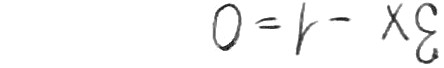 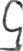 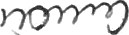 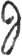 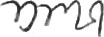 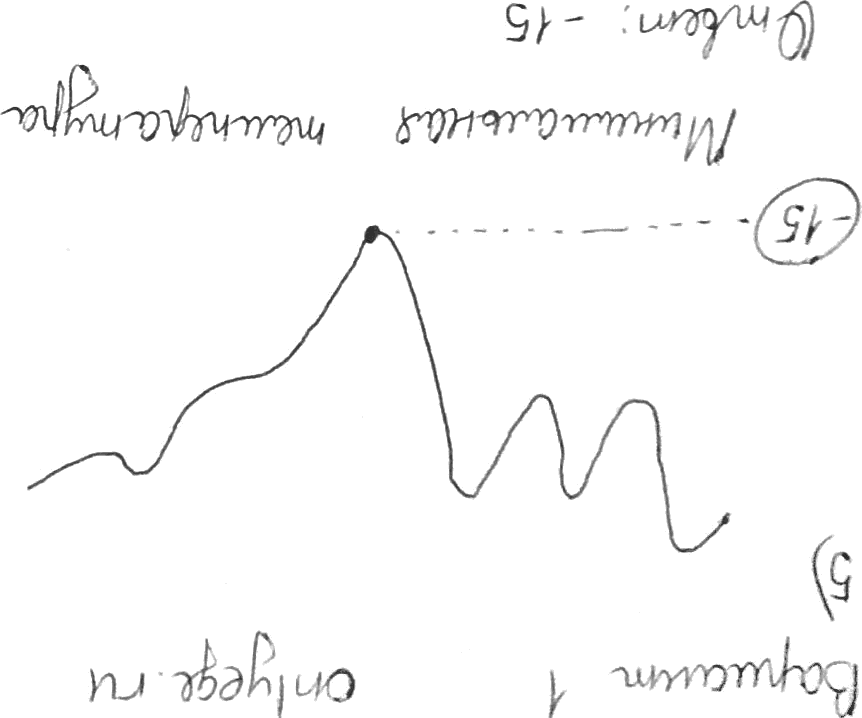 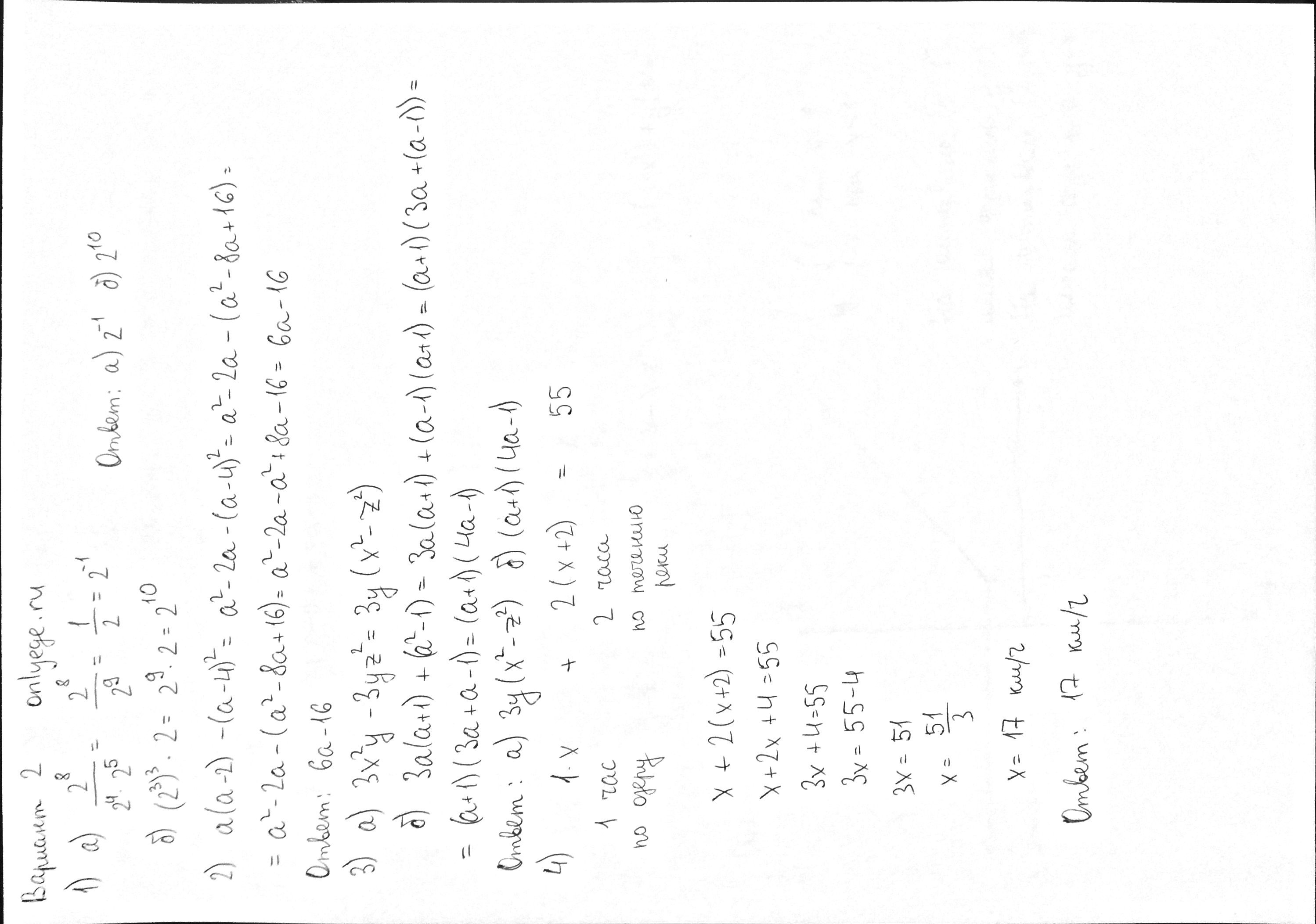 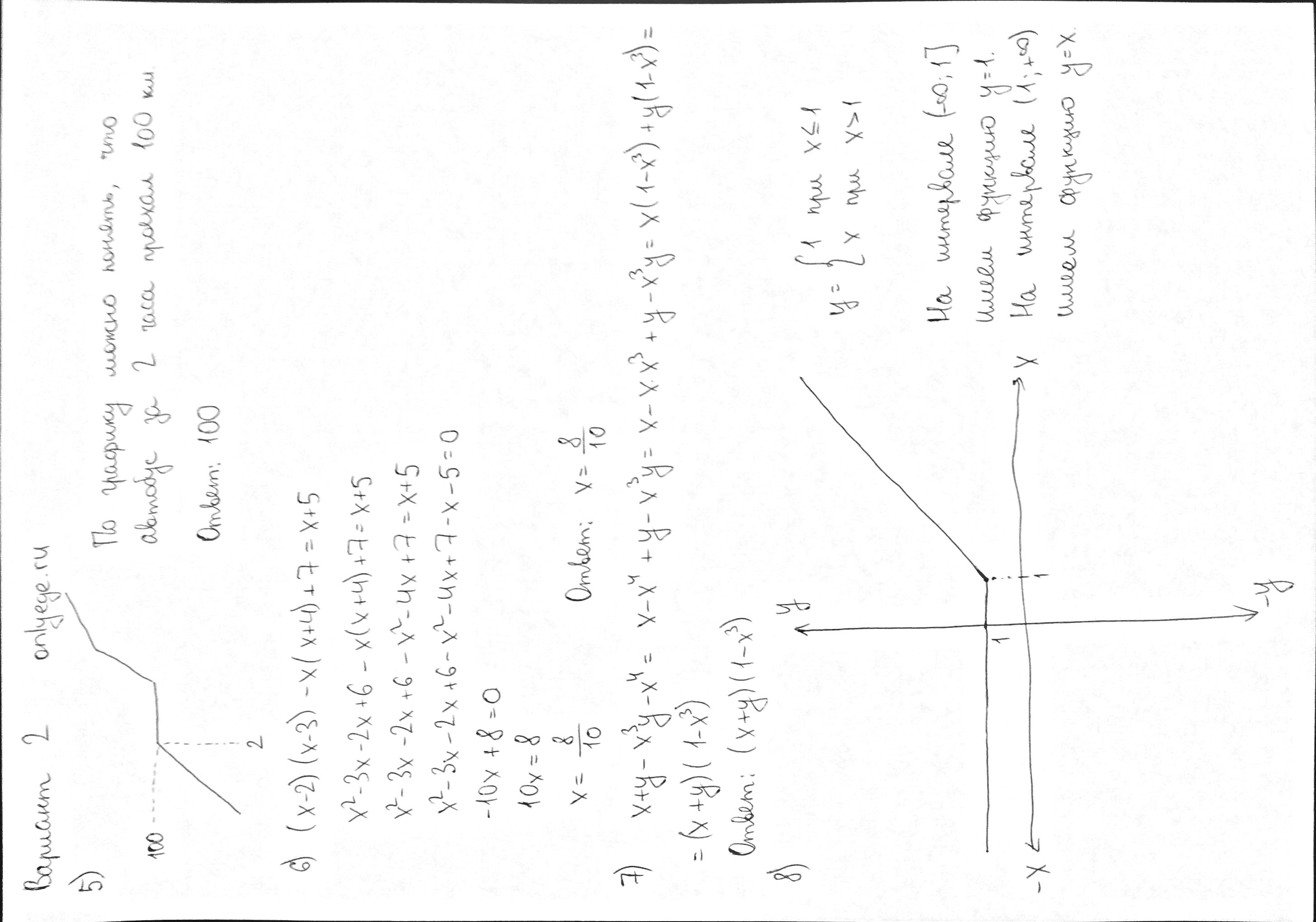 